Lafeber Company Student Program*Report for Work Done in the Month of ___________     Page 1/2**  Complete this section at the beginning of the year OR if information changes.**Unless otherwise specified, all products, invoices, and literature will be sent to the attention of     the student representative via the school shipping address listed above. Teaching Hospital Participation a					a	Submit teaching hospital orders separately and please note the products requested are for the teaching hospital.b	There is an annual $500 credit for the teaching hospital at applicable institutionsPlease send this form monthly to Christal Pollock at LafeberStudents@mac.com. 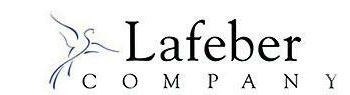 Two generations of veterinarians caring & working for the health of animals.     Student Representative Name____________________________________University____________________________________Club or Organization ____________________________________School Shipping Address**____________________________________________________________________________________________________________(ATTN):____________________________________Club Advisor Name____________________________________Advisor Email____________________________________Student Home Address____________________________________________________________________________________________________________Student Phone____________________________________Student E-mail____________________________________Previous balanceAmount spent this monthPurchase order reference number Remaining balancebDiscuss all activities accomplished during the previous month:  Page 2/2 How many students were involved or impacted by each activity? Any recommendations for improving the Lafeber Company. Student Program? 1. Managing student food orders:2. Managing teaching hospital orders:3. Sponsorship of meeting(s):4. Promotion of Lafeber products and LafeberVet at University continuing education (CE) functions related to exotic animal medicine:+ Special projects:Attach brief project proposals for special requests (i.e. speakers to visit your schoolor funding of additional events). 